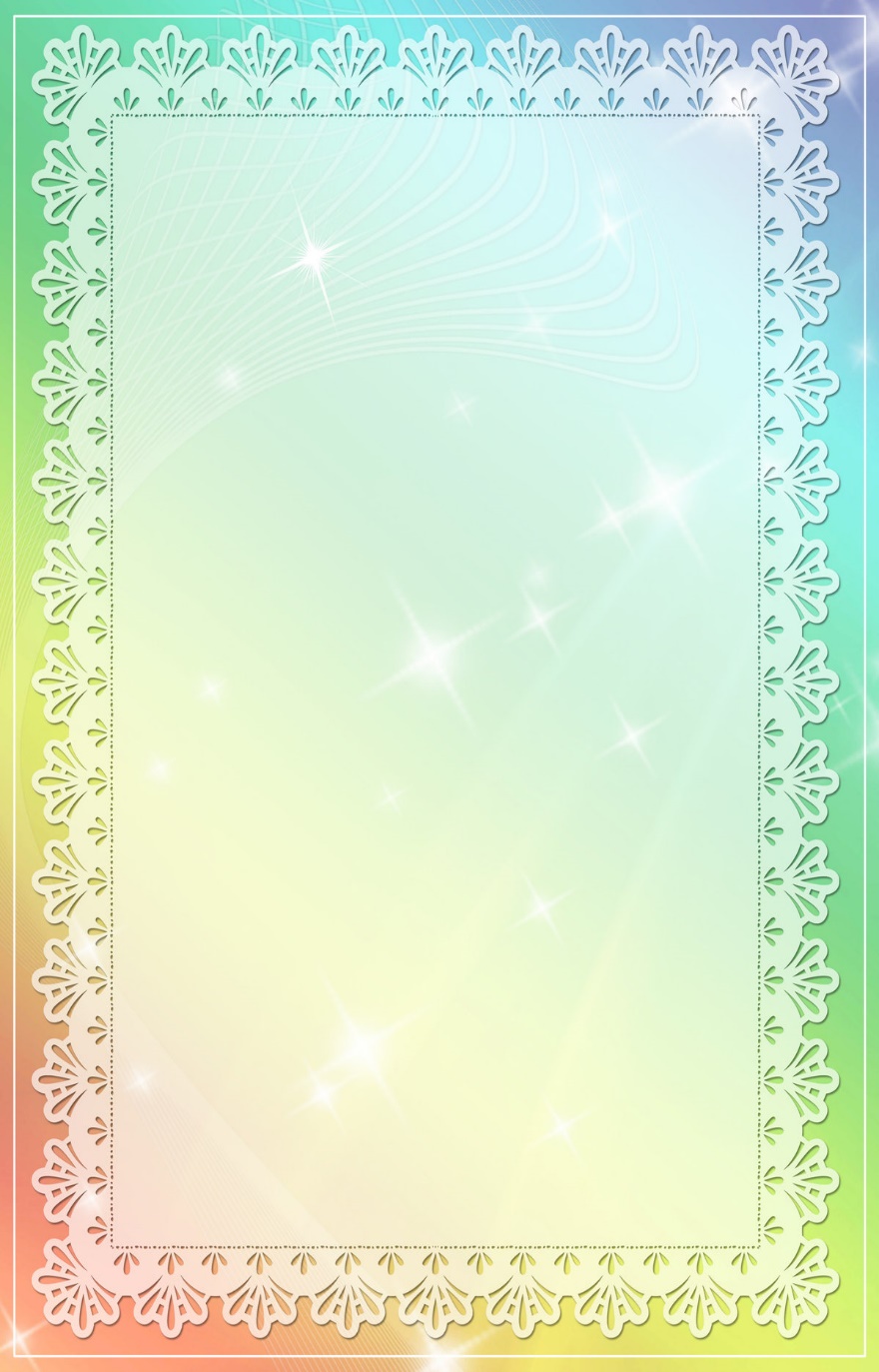 Маленькому ребенку необходимы прежде всего хороший уход, обеспечение безопасности в окружающем мире, контроль. Более старшему – принятие и поддержка его как личности, самостоятельной и индивидуальной, способной нести ответственность за свою жизнь.Научите ребенка как можно раньше всему, что вы умеете сами. Зачем ждать, когда он вырастет? Иначе лень, непослушание и безразличие к вам и вашему труду вырастут вместе с ним. Давайте ребенку посильные нагрузки, тогда у него останется время для того, чтобы поиграть, погулять во дворе. Помните, что он еще ребенок.Если кто-то жалуется на поведение вашего ребенка, подождите с наказанием, выясните мотивы его поступков. Затем спокойно, без эмоций и гнева выберите наказание, адекватное проступку. Не наказывайте ребёнка тогда, когда у вас плохое настроение или «для профилактики».Будьте внимательны и справедливы к своим детям, решайте вместе их проблемы, и тогда они вряд ли убегут из дома.Общение со сверстниками необходимо подросткам как дыхание, и они чувствуют себя неполноценными, если это стремление остаётся не реализованным. Очень важно, чтобы у сына или дочери была возможность встречаться с друзьями дома. Даже если у ребенка нет собственной комнаты, предоставьте ему «крышу» для общения со сверстниками. И тогда дом для детей станет самым притягательным местом.Никогда не угрожайте ребёнку, что выгоните его из дома, если он сделает что-то не так. Боясь, что его действительно выгонят, он уходит сам.Старайтесь вместе решать, как проводить досуг. Если свободное время заполнить интересными и полезными занятиями, многие проблемы будут решены.Старайтесь принимать любые откровения сына или дочери как признак огромного доверия к вам. Выслушайте подростка всегда, особенно если он хочет поделиться чем-то сокровенным. Ни в коем случае не высказывайте категоричных суждений в его адрес вроде: «Я тебя предупреждала, что так получится!». Не отбивайте у ребенка желания советоваться с вами – тогда с любой проблемой он прибежит именно к вам, зная, что его поддержат и не осудят.